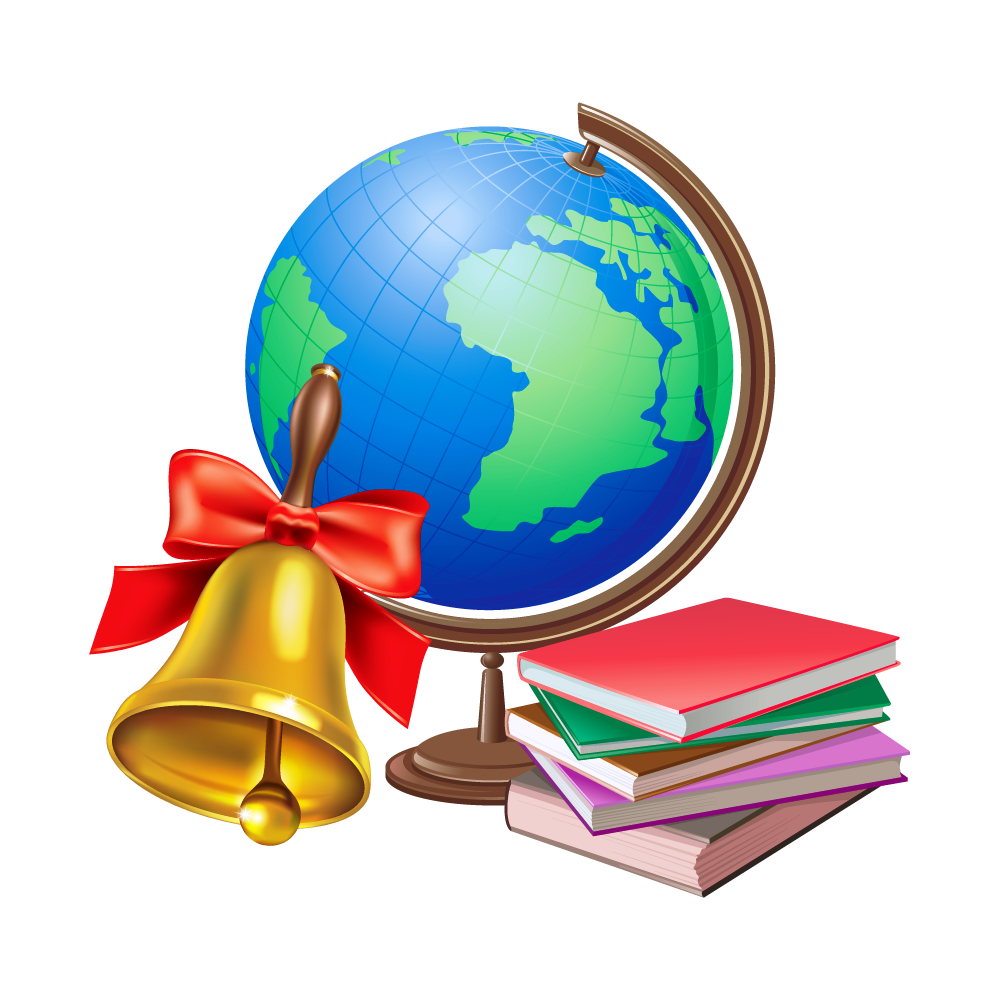 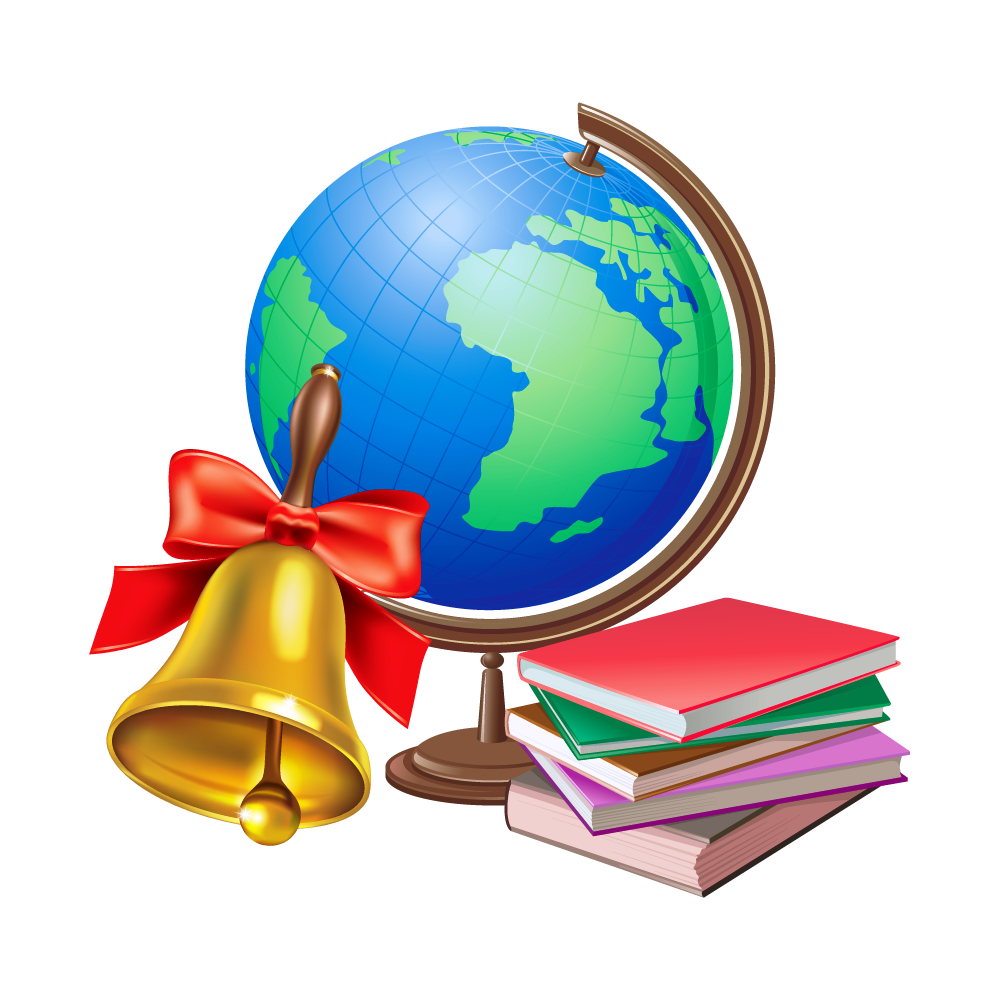 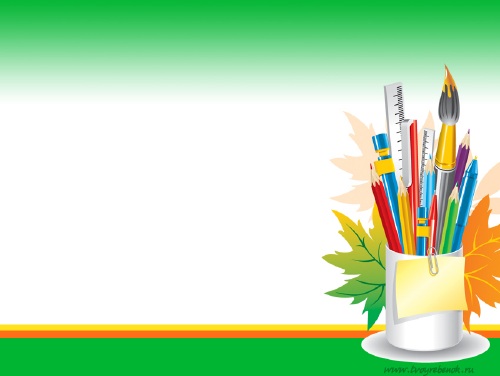 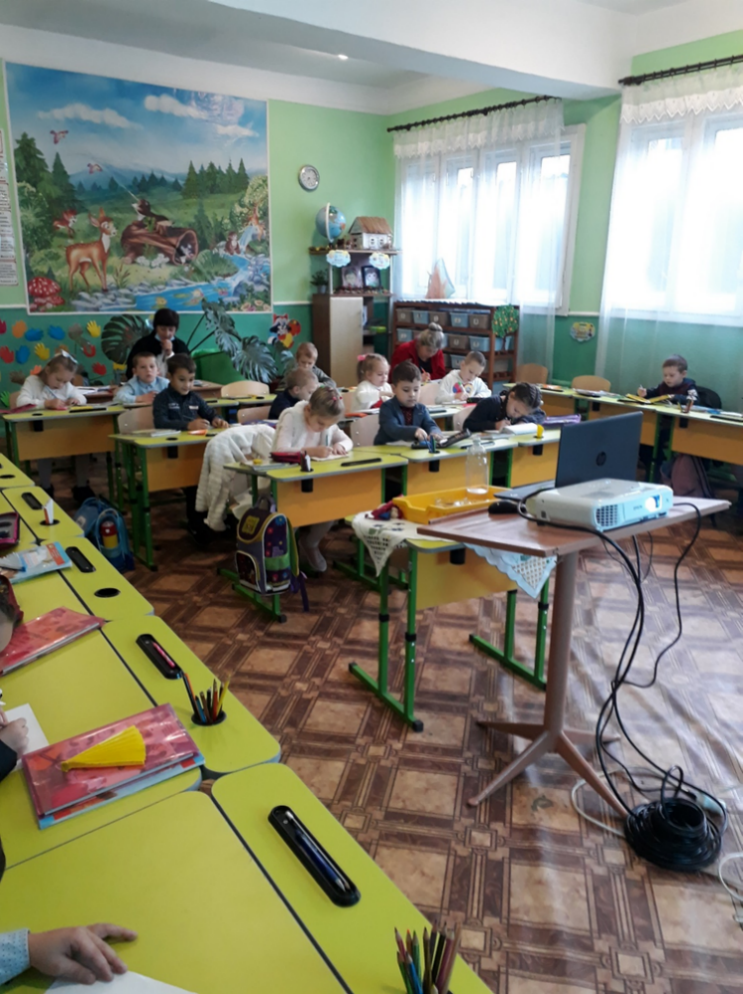 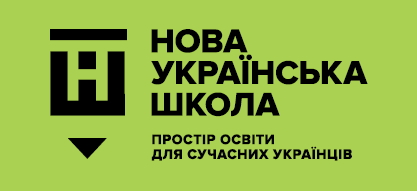 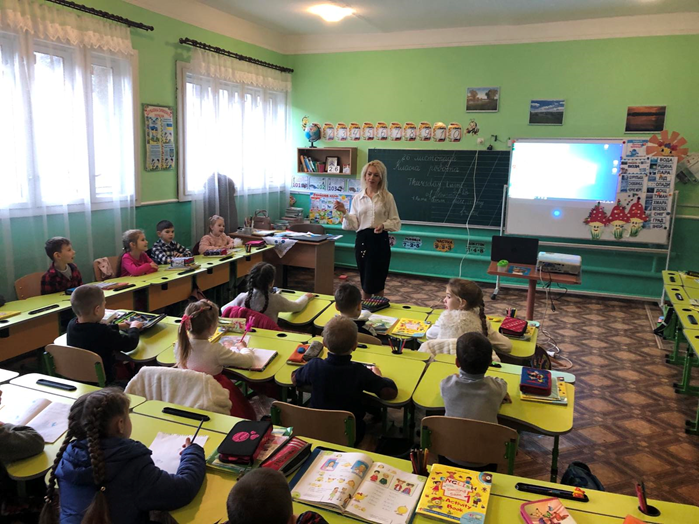 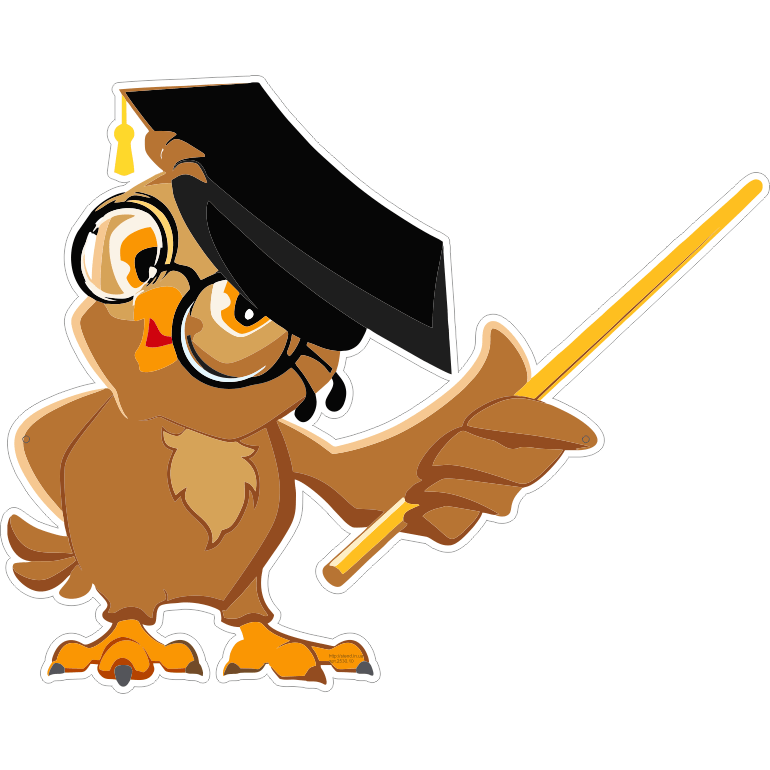 Урок з образотворчого мистецтвау 1-Б класі на тему:Картини в холодних кольорах«Зимовий палац»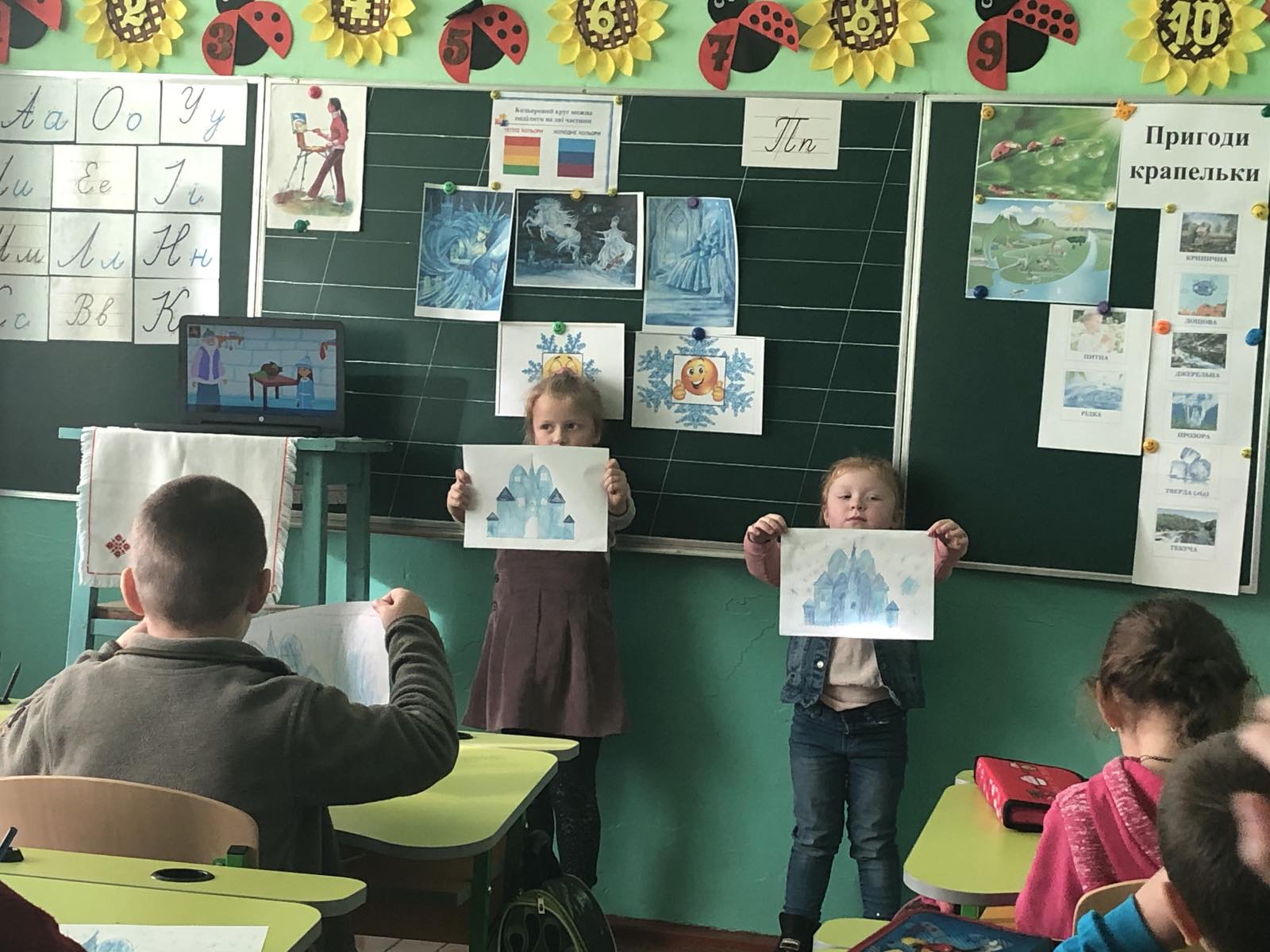 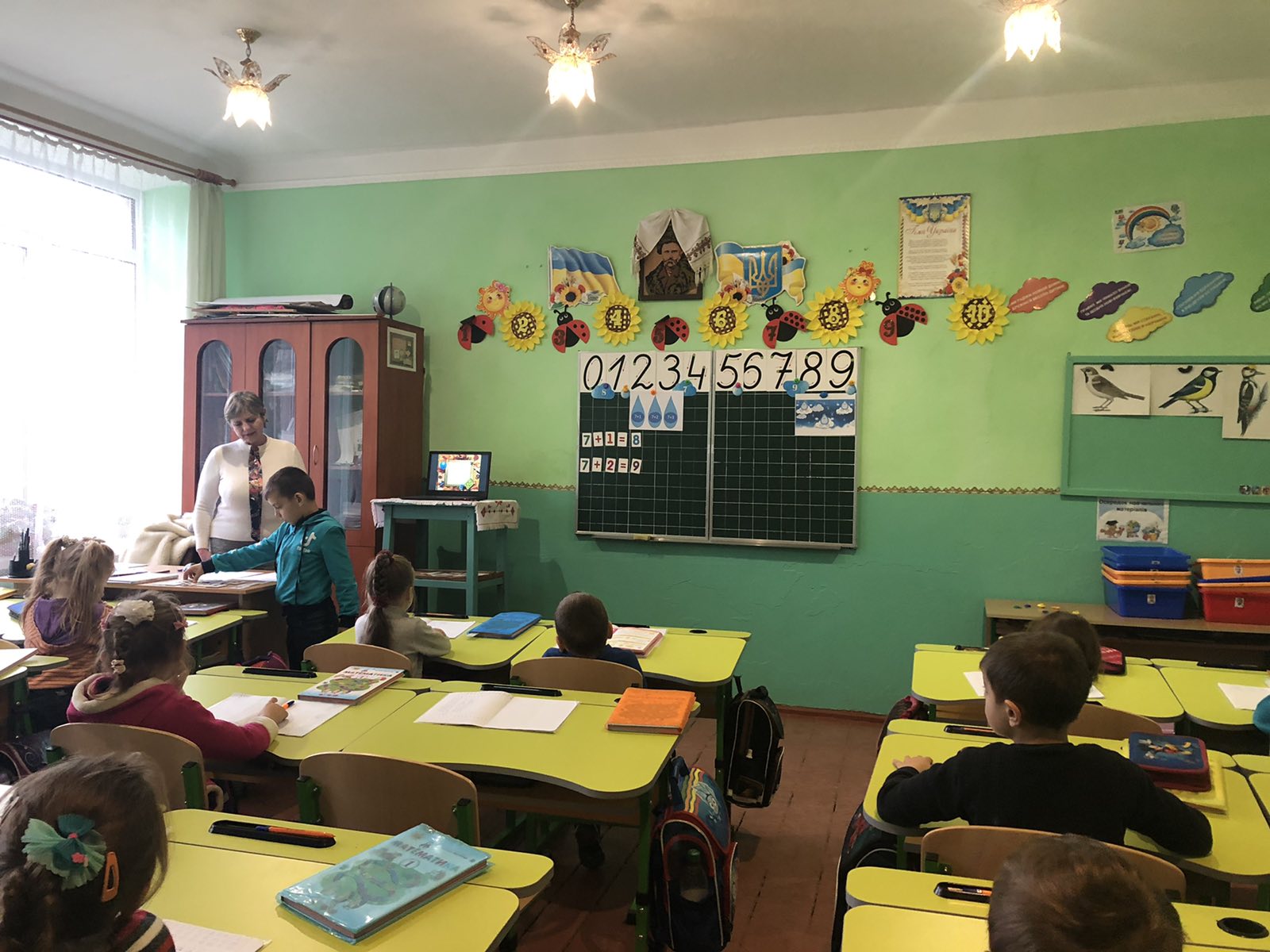 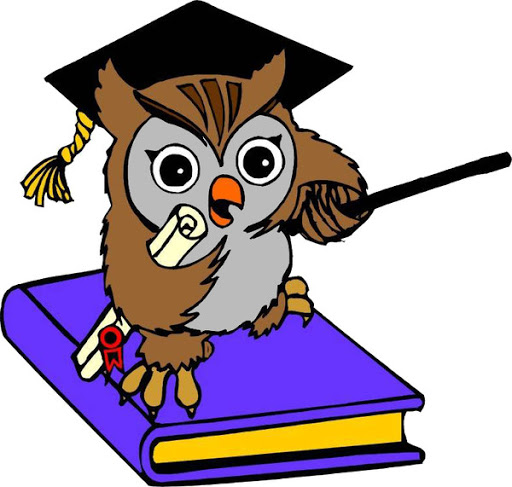 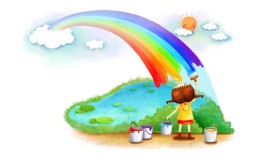 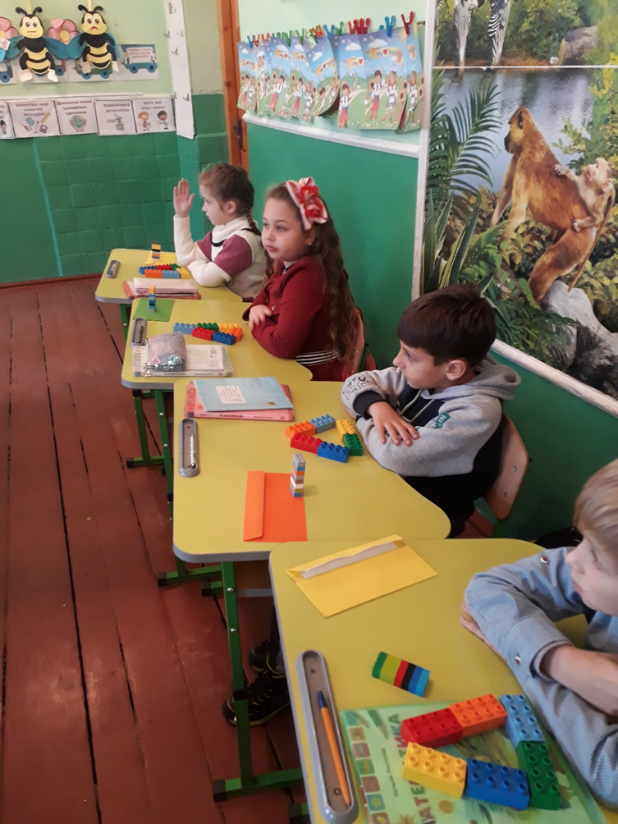 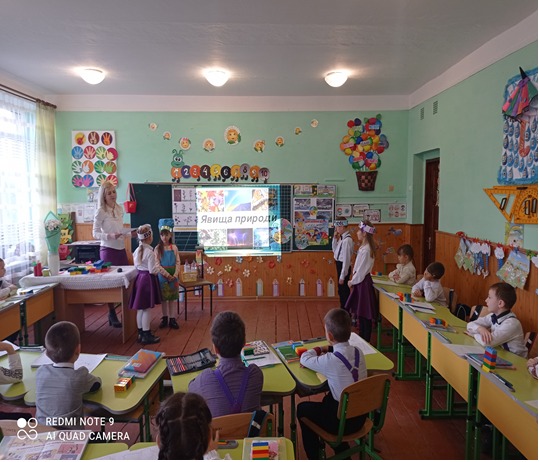 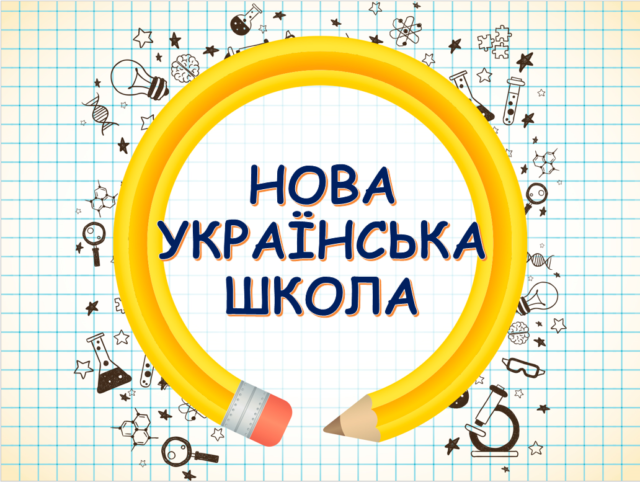 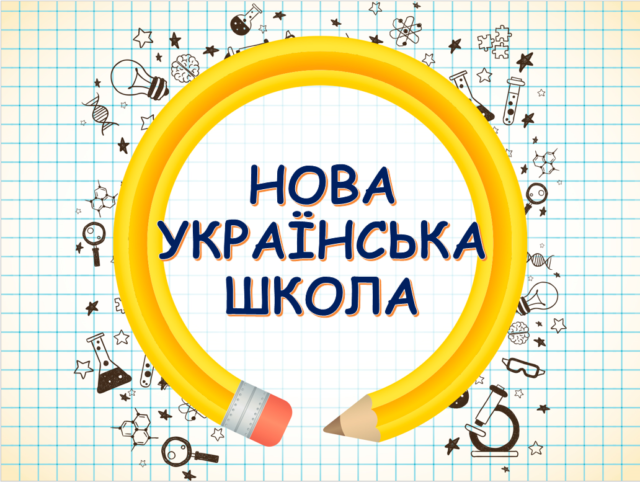 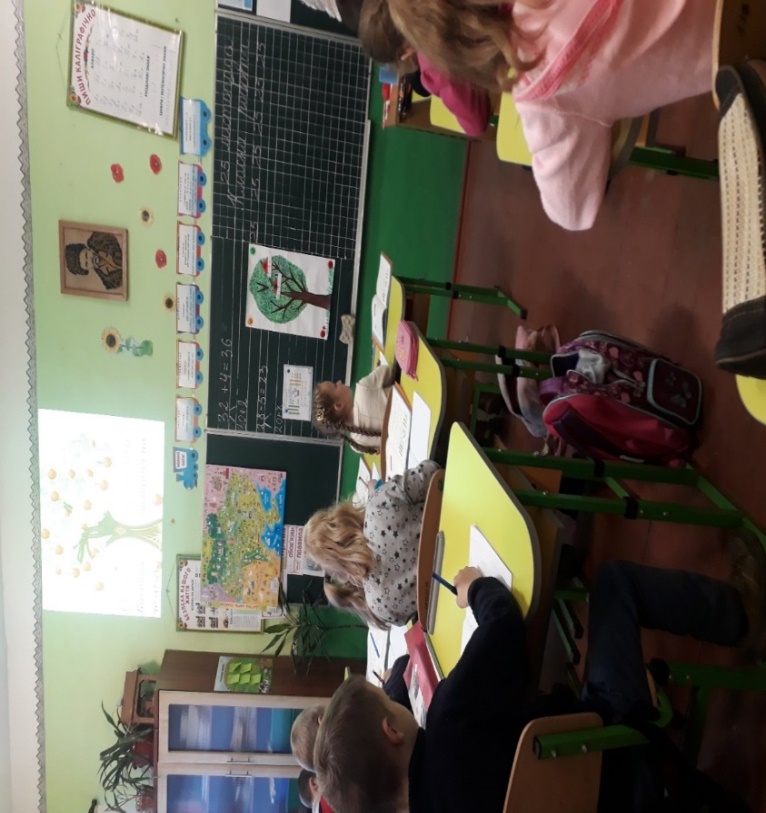 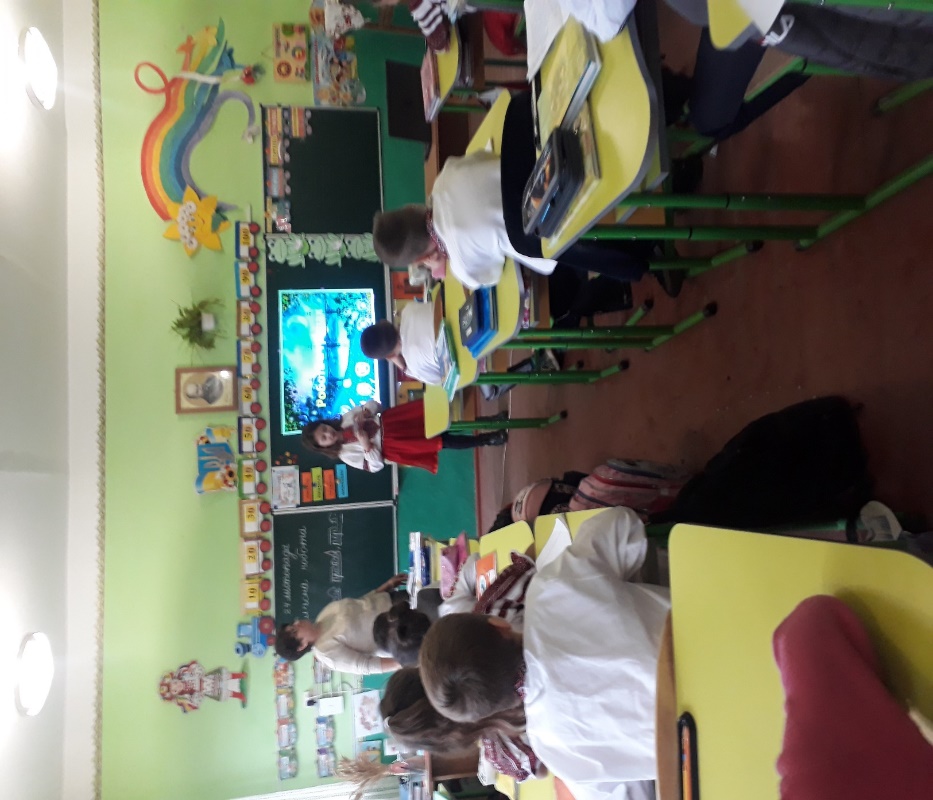 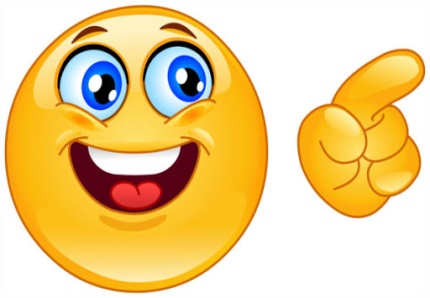 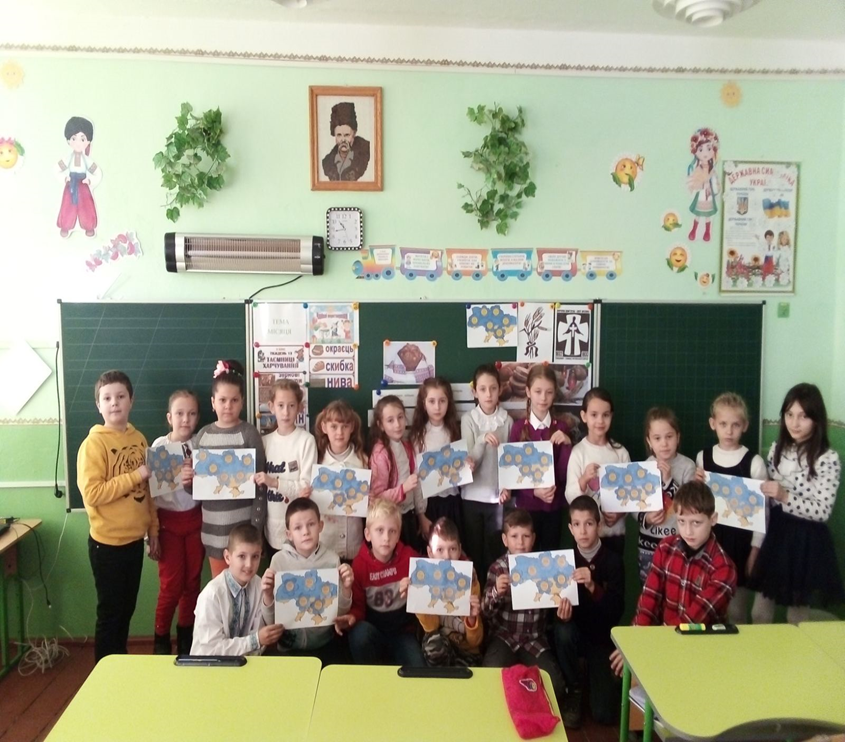 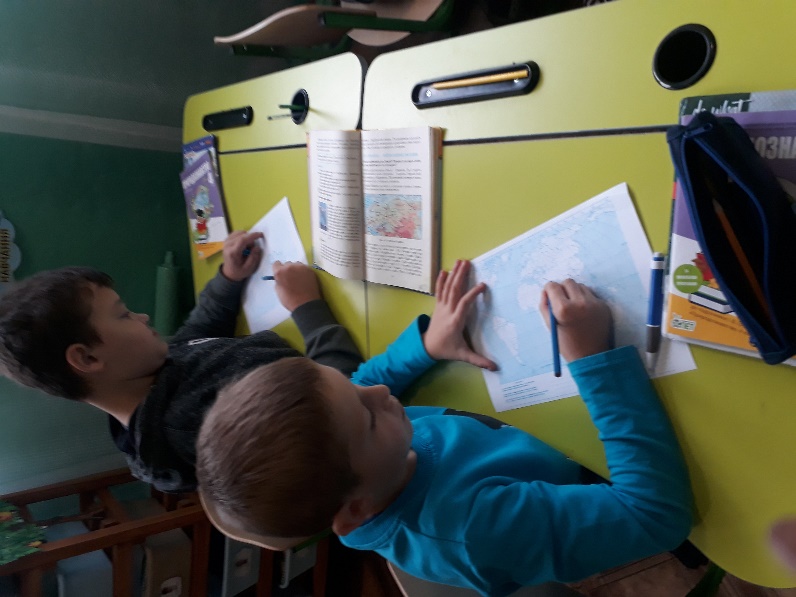 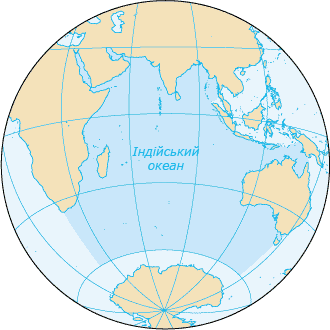 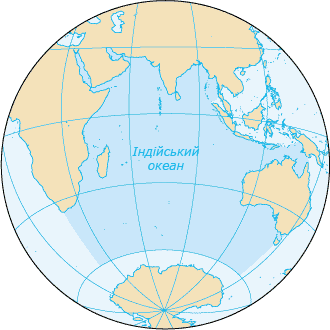 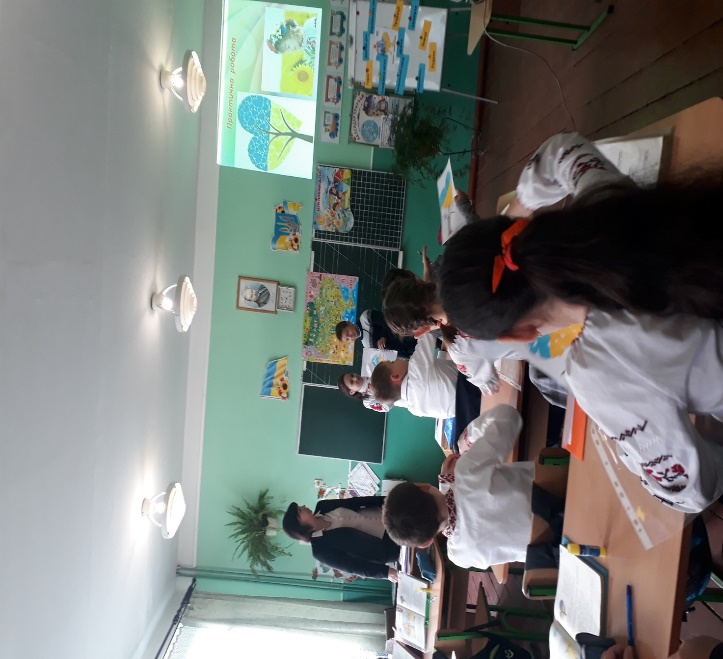 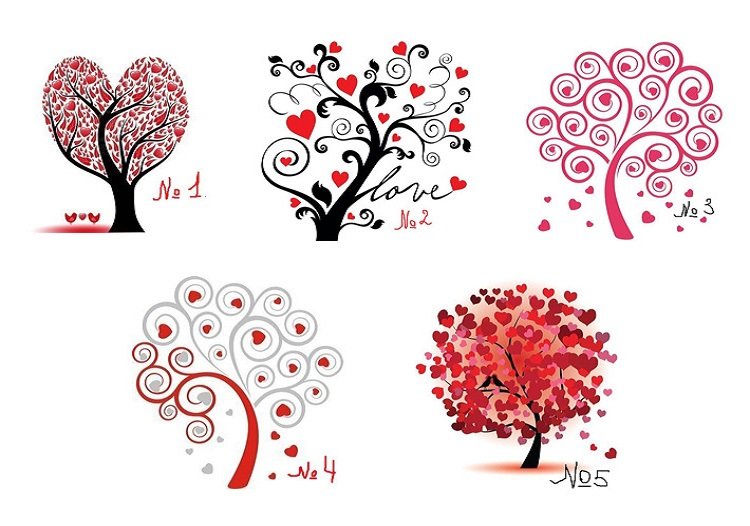 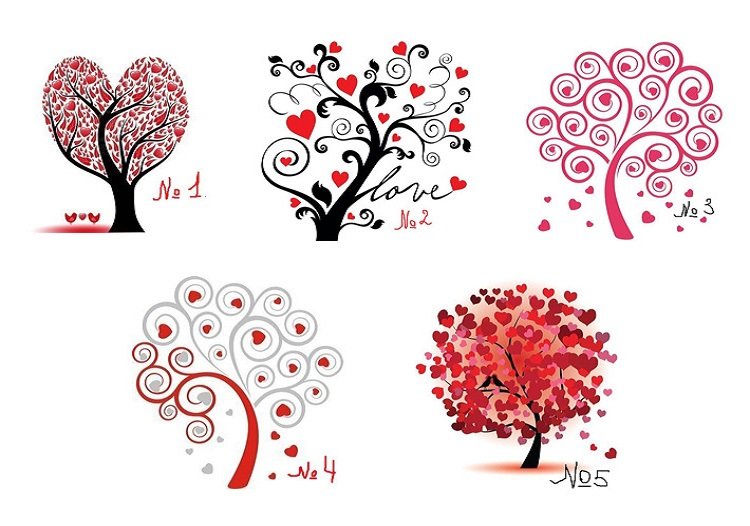 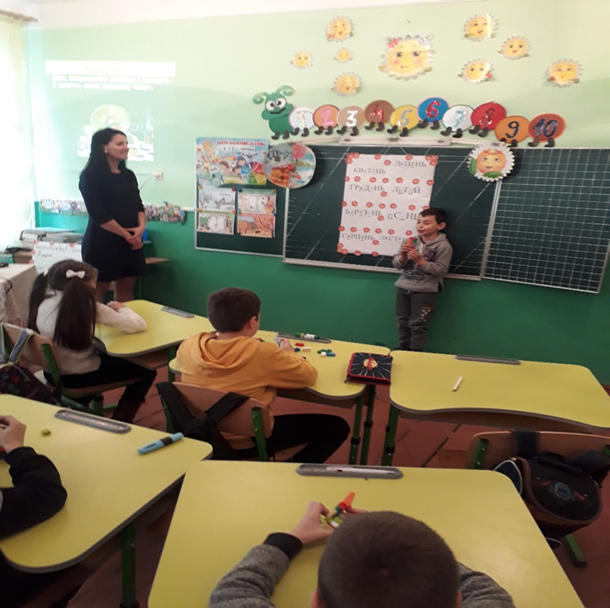 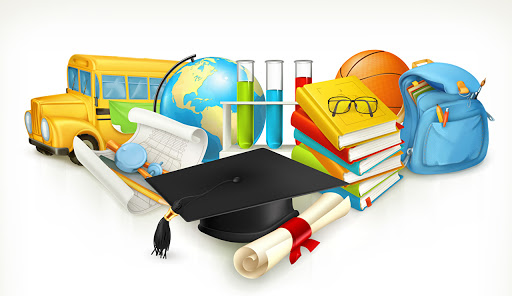 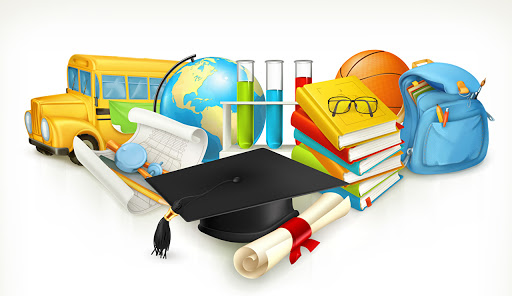 